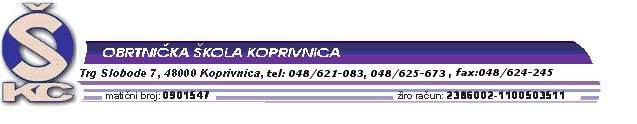 RASPORED OBRANE ZAVRŠNOG RADA14. 06. 2014. POMOĆNI KUHAR I SLASTIČARPROSTORIJA:  49POVJERENSTVO ZA ZANIMANJE POMOĆNI KUHAR I SLASTIČAR RUŽICA MEDVARIĆ - BRAČKO – predsjednik i mentor KRISTINA GAŠPARIĆ - ROBOTIĆ– član HRVOJE BLAŽEK  - član TANJA BRUNEC - član DIJANA ZORČIĆ  - zapisničar                                                         Predsjednik Prosudbenoga odbora:                         Ratimir LjubićRED.BROJUČENIKVRIJEME 1.ANTE GRŠIĆ8,002.MARKO KOROŠEC8,103.ANTONIJO LIPIĆ8,204.KRISTIJAN MARKUŠIĆ8,305.BORIS PODRAVEC8,406.STJEPAN ZVONAR8,507.IVANA SANTOR9,00